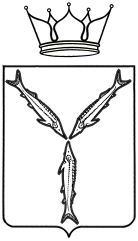 МИНИСТЕРСТВО МОЛОДЕЖНОЙ ПОЛИТИКИ,И СПОРТА САРАТОВСКОЙ ОБЛАСТИПРИКАЗот  ___________2018 года  № ________г. СаратовО признании утратившими силу некоторых приказовминистерства молодежной политики, спорта и туризма области  	В соответствии с постановлением Правительства Саратовской области от 4 октября 2017 года № 508-П «Вопросы Правительства Саратовской области» ПРИКАЗЫВАЮ:Признать утратившими силу следующие приказы министерства  молодежной политики, спорта и туризма Саратовской области:приказ от 20.04.2016 № 219 «Об утверждении Административного регламента по предоставлению государственной услуги «Аккредитация организаций, осуществляющих классификацию объектов туристской индустрии, включающих гостиницы и иные средства размещения, горнолыжные трассы и пляжи»;приказ министерства молодежной политики, спорта и туризма Саратовской области от 15.11.2016 № 577 «О внесении изменений в приказ министерства молодежной политики, спорта и туризма области от 20 апреля 2016 года № 219»;приказ министерства молодежной политики, спорта и туризма Саратовской области от 13.06.2017 № 335 «О внесении изменений в некоторые приказы министерства молодежной политики, спорта и туризма области»;приказ министерства молодежной политики, спорта и туризма Саратовской области от 20.04.2016 № 218 «О комиссиях по аккредитации организаций, осуществляющих классификацию объектов туристской индустрии, включающих гостиницы и иные средства размещения, горнолыжные трассы и пляжи»;приказ министерства молодежной политики, спорта и туризма Саратовской области от 20.04.2016 № 217 «Об утверждении формы аттестата аккредитации организаций, осуществляющих классификацию объектов туристской индустрии, включающих гостиницы и иные средства размещения, горнолыжные трассы и пляжи»;приказ министерства молодежной политики, спорта и туризма Саратовской области от 12.10.2016 № 507 «Об Общественном совете по туризму при министерстве молодежной политики, спорта и туризма Саратовской области»; пункт 1 приказа министерства молодежной политики, спорта и туризма Саратовской области от 27.02.2017 № 82 «О внесении изменений в некоторые приказы министерства молодежной политики, спорта и туризма Саратовской области».2. Отделу правового обеспечения (Е.О. Уманцова) обеспечить направление копии настоящего приказа: в Управление Министерства юстиции Российской Федерации по Саратовской области – в семидневный срок после дня его первого опубликования; в прокуратуру Саратовской области – в течение трех дней со дня его подписания.3. Информационно-аналитическому отделу (Е.А. Скрябинская) обеспечить направление копии настоящего приказа в министерство информации и печати Саратовской области – не позднее одного рабочего дня после его принятия.4. В соответствии с пунктом 1.3 Положения о порядке официального опубликования законов области, правовых актов Губернатора области,  Правительства области и иных органов исполнительной власти области, утвержденного постановлением Правительства Саратовской области от 11 сентября 2014 года № 530-П, поручить министерству информации и печати Саратовской области опубликование настоящего приказа. 5. Настоящий приказ вступает в силу со дня его официального опубликования.6. Контроль за исполнением настоящего приказа оставляю за собой. Министр                                                                                  А.В. Абросимов